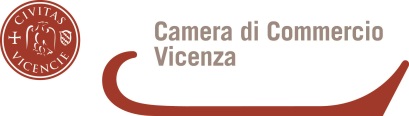 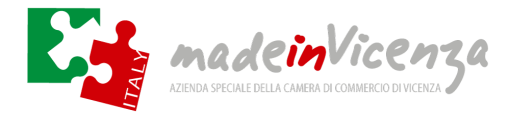 INCONTRO PAESE: LIBANO“ IL MERCATO LIBANESE E LE OPPORTUNITA’ PER LE AZIENDE VICENTINE “Giovedì  12 settembre  2019, ore 9:15Camera di Commercio di Vicenza, Sala 3 Piano Terra Via Eugenio Montale 27Programmaore 09:15	Registrazione partecipantiore 09:30	Apertura dei lavori Saluti istituzionali di Made in Vicenza – Azienda Speciale della Camera di Commercio di Vicenzaore 09:40	Presentazione del mercato libanese e opportunità per le aziende vicentine.                    Francesca Zadro,  Direttrice ICE Beirut – in collegamento skypeore 10:10	Presentazione sul settore Beni di Consumo in generale, con particolare attenzione                          al settore alimentare e agroindustriale.                     Rebecca Kmeid, Trade Analyst Ufficio ICE BeirutOre 10:45	Il mercato libanese nelle principali forme di investimento diretto e indiretto. Normativa                                    legale e fiscale di riferimento.                    Eugenio Bettella, Managing Partner, Studio legale Rödl & Partner, Padova ore 11:20	Domande e risposte e conclusione dei lavori.Dalle ore 11:45:  incontri individuali con la Trade Analyst dell’ufficio ICE Beirut per le aziende                      del settore agroindustriale e  alimentare (previa richiesta al momento della conferma di                       partecipazione).